Year Five Reading Lesson ResourceLondonI wander thro’ each chartered street,Near where the chartered Thames does flow,And mark in every face I meetMarks of weakness, marks of woe.In every cry of every Man,In every Infant’s cry of fear,In every voice, in every ban,The mind-forg’d manacles I hear.How the Chimney-sweeper’s cryEvery blackening Church appalls;And the hapless Soldier’s sighRuns in blood down Palace walls.Extract taken from William Blake’s poem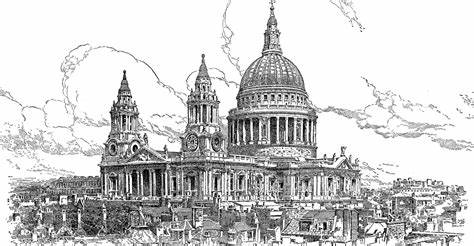 